ФЕДЕРАЛЬНОЕ АГЕНТСТВО ЖЕЛЕЗНОДОРОЖНОГО ТРАНСПОРТАФедеральное государственное бюджетное образовательное учреждение высшего образования«Петербургский государственный университет путей сообщения Императора Александра I»(ФГБОУ ВО ПГУПС)Калужский филиал ПГУПСрабочая ПРОГРАММапроизводственНОЙ ПРАКТИКИ(по профилю специальности)ПП.04.01Производственная практика (по профилю специальности)для специальности13.02.07Электроснабжение (по отраслям)Квалификация – Техниквид подготовки - базоваяФорма обучения - очнаяКалуга2020Рабочая программа производственной практики (по профилю специальности) разработана на основе Федерального государственного образовательного стандарта среднего профессионального образования по специальности 13.02.07Электроснабжение (по отраслям) (базовая подготовка), утвержденного приказом Министерства образования и науки РФ №1216 от 14.12.2017.Разработчик программы: Тасенкова Ю.В., заведующая отделением специальности 13.02.07 Электроснабжение (по отраслям) Калужского  филиала  ПГУПС Рецензенты:Кузина Г.С., преподаватель  Калужского филиала  ПГУПС _______А.А. Гусаков - зам. начальника Внуковской дистанции электроснабжения Московской дирекции по энергообеспечению – структурного подразделения Трансэнерго – филиала ОАО «РЖД» ________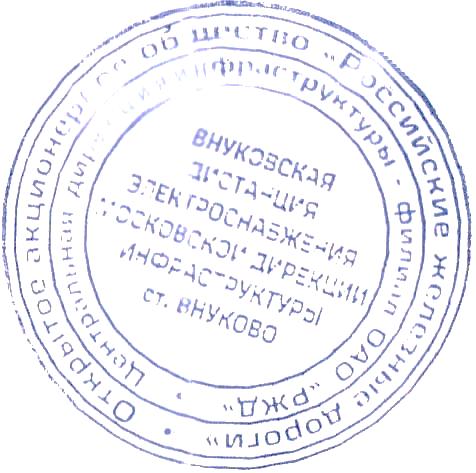 СОДЕРЖАНИЕ1. паспорт  рабочей ПРОГРАММЫПРОИЗВОДСТВЕННОЙ ПРАКТИКИ (по профилю специальности)1.1. Область применения рабочей программыРабочая программа производственной практики (по профилю специальности) является частью программы подготовки специалистов среднего звена в соответствии с ФГОС СПО по специальности 13.02.07 Электроснабжение (по отраслям) (базовой подготовки) в части освоения основного вида деятельности (ОВД): 1. Обеспечение безопасности работ при эксплуатации и ремонте оборудования электрических подстанций и сетей.Формирования следующих профессиональных компетенций (ПК):ПП 04.01 Производственная практика (по профилю специальности)ПК 4.1 Обеспечивать безопасное производство плановых и аварийных работ в электрических установках и сетях.ПК 4.2 Оформлять документацию по охране труда и электробезопасности при эксплуатации и ремонте электрических установок и сетей.1.2. Место производственной практики (по профилю специальности) в структуре программы подготовки специалистов среднего звенаПП.04.01Производственная практика (по профилю специальности) относится к профессиональному модулю ПМ.04 Обеспечение безопасности работ при эксплуатации и ремонте оборудования электрических подстанций и сетей по специальности 13.02.07Электроснабжение (по отраслям) (базовая подготовка).1.3. Требования к результатам освоения производственной практики (по профилю специальности)В результате прохождения производственной практики (по профилю специальности), реализуемой в рамках модулей ППССЗ по основному виду деятельности, предусмотренному ФГОС СПО, обучающийся должен формировать общие и профессиональные компетенции, приобрести практический опыт:Количество часов на освоение рабочей программы производственной практики (по профилю специальности)  – 36.Проверка сформированности практического опыта и умений по окончании производственной практики (по профилю специальности) проводится в виде дифференцированного зачета.2. результаты освоения рабочей программы производственной практики(по профилю специальности)Результатом производственной практики (по профилю специальности) является освоение обучающимися профессиональных и общих компетенций в рамках профессиональных модулей.3. Содержание производственнОЙ практикИ(по профилю специальности)4. условия реализации производственной ПРАКТИКи(по профилю специальности)Требования к условиям проведения производственной практики (по профилю специальности)Программа  производственной практики (по профилю специальности) реализуется  на базе организаций электроэнергетического профиля, обеспечивающих практику обучающихся в области профессиональной деятельности17 Транспорт, 20 Электроэнергетика.Реализация рабочей программы предполагает проведение производственной практики (по профилю специальности) на предприятиях/организациях на основе прямых договоров, заключаемых между образовательной организацией и каждым предприятием/организацией, куда направляются обучающиеся.Производственная практика (по профилю специальности) проводится концентрированно в рамках освоения профессионального модуля.Оборудование предприятий и технологическое оснащение рабочих мест производственной практики должно соответствовать содержанию профессиональной деятельности и давать возможность обучающемуся овладеть профессиональными компетенциями по всем основным видам деятельности, предусмотренных программой, с использованием современных технологий, материалов и оборудования. База практики должна обеспечивать условия охраны труда обучающихся.  При определении мест производственной практики (по профилю специальности) для лиц с ограниченными возможностями здоровья учитываются рекомендации медико-социальной экспертизы, отраженные в индивидуальной программе реабилитации, относительно рекомендованных условий и видов труда, а также возможность обеспечения социальной адаптации инвалидов и лиц с ограниченными возможностями здоровья. 4.2. Кадровое обеспечение образовательного процессаРеализация рабочей программы производственной практики (по профилю специальности обеспечивается педагогическими работниками образовательной организации, а также лицами, привлекаемыми к реализации образовательной программы на иных условиях, в том числе из числа руководителей и работников организаций, направление деятельности которых соответствует области профессиональной деятельности 17 Транспорт, 20 Электроэнергетика (имеющих стаж работы в данной профессиональной области не менее 3 лет). Квалификация педагогических работников образовательной организации отвечает квалификационным требованиям, указанным в квалификационных справочниках и (или) профессиональных стандартах (при наличии).Педагогические работники, привлекаемые к реализации образовательной программы, получают дополнительное профессиональное образование по программам повышения квалификации, в том числе в форме стажировки, в организациях, направление деятельности которых соответствует области профессиональной деятельности 17 Транспорт, 20 Электроэнергетика  не реже 1 раза в 3 года с учетом расширения спектра профессиональных компетенций.На базе практики  за обучающимися закрепляются руководители практики от профильной организации.4.3. Информационное обеспечение обучения4.2.1. Печатные издания1. Правила по охране труда при эксплуатации  электроустановок.  Утверждены  Приказом от 24.07.2013№ 328н.  [Текст] – М.: ОМЕГА-Л, 2016. - 140 с.2. Правила технической эксплуатации электрических станций и сетей Российской Федерации [Текст] - 15-е изд. перераб. и доп. – СПб.: Изд. Деан, 2010. - 352 с.4.2.2. Электронные издания (электронные ресурсы)1. Правила по охране труда при эксплуатации электроустановок . — Москва : ЭНАС, 2017. — 192 с. — ISBN 978-5-4248-0096-2. — Текст : электронный // Лань : электронно-библиотечная система. — URL: https://e.lanbook.com/book/104483 (дата обращения: 11.04.2020). — Режим доступа: для авториз. пользователей.2. Правила технической эксплуатации электрических станций и сетей Российской Федерации . — Москва : ЭНАС, 2014. — 264 с. — ISBN 978-5-4248-0041-2. — Текст : электронный // Лань : электронно-библиотечная система. — URL: https://e.lanbook.com/book/104554 (дата обращения: 11.04.2020). — Режим доступа: для авториз. пользователей.4.2.3. Дополнительные источники1. Правила технической эксплуатации железных дорог Российской Федерации. – Екатеринбург: ТД «УралЮрИздат», 2017.2. Илларионова А.В., Ройзен О.Г., Алексеев А.А. Безопасность работ при эксплуатации и ремонте оборудования устройств электроснабжения [Текст]: учеб. пособие.- М.:   ФГБУ ДПО «Учебно-методический центр по образованию на железнодорожном транспорте», 2017. – 210 с. 3.Правила устройства электроустановок. [Текст] - 7-е издание. – СПб.: Издательство ДЕАН, 2014. – 704 с.4. Правила безопасности при эксплуатации электроустановок тяговых подстанций и районов электроснабжения железных дорог ОАО «РЖД» №1105/р от 13.06.2017 г. 5. Правила безопасности при эксплуатации контактной сети и устройств электроснабжения железных дорог ОАО «РЖД» №103от 16.12.2010 г. 6. Инструкция по безопасности для электромонтеров контактной сети №104 от 16.12.2010 г. 7. Инструкция по ограждению изолирующих съемных вышек при производстве работ на контактной сети железных дорог ОАО«РЖД» №4579 от 18.03.2010 г. 8. Правила технической эксплуатации электроустановок потребителей №4145 от 22.01.2003 г. 9. Правила электробезопасности для работников ОАО «РЖД» при обслуживании устройств и сооружений контактной сети и линийэлектропередачи № 699р от 19.04.2016 г. 5. Контроль и оценка результатов освоения производственной ПРАКТИКи(по профилю специальности)Контроль и оценка результатов освоения производственной практики (по профилю специальности) осуществляется преподавателем – руководителем практики в форме дифференцированного зачета. Обучающийся должен представить: заполненный дневник производственной практики, отчет, аттестационный лист, характеристику и заключение на пробную квалификационную работу (при наличии).Результаты освоения общих и профессиональных компетенций по профессиональному модулю фиксируются в аттестационных листах.СОГЛАСОВАНОзам. начальника Внуковской дистанции электроснабжения Московской дирекции по энергообеспечению – структурного подразделения Трансэнерго – филиала ОАО «РЖД» ____________ А.А. ГусаковУТВЕРЖДАЮДиректор филиала ____________ С.В. Котенкова«___»  __________ 2020г.Рассмотрено на заседании ЦК протокол № ____  от «____»___________2020г.Председатель__А.В. Сосков__/____________/Рассмотрено на заседании ЦК                                                 преподавателей специальности 23.02.06протокол № __ от « __ » _________201__ г.Председатель ___________ /И.В.Стрельцова/1. ПАСПОРТ РАБОЧЕЙ ПРОГРАММЫ ПРОИЗВОДСТВЕННОЙ ПРАКТИКИ (по профилю специальности)42. РЕЗУЛЬТАТЫ  ОСВОЕНИЯ РАБОЧЕЙ ПРОГРАММЫ ПРОИЗВОДСТВЕННОЙ  ПРАКТИКИ (по профилю специальности)63. СОДЕРЖАНИЕ ПРОИЗВОДСТВЕННОЙ ПРАКТИКИ (по профилю специальности)74. УСЛОВИЯ РЕАЛИЗАЦИИ ПРОИЗВОДСТВЕННОЙ ПРАКТИКИ (по профилю специальности)85. КОНТРОЛЬ И ОЦЕНКА РЕЗУЛЬТАТОВ ОСВОЕНИЯ ПРОИЗВОДСТВЕННОЙ ПРАКТИКИ (по профилю специальности)10ОВДПрактический опыт в:Обеспечение безопасности работ при эксплуатации и ремонте оборудования электрических подстанций и сетейподготовке рабочих мест для безопасного производства работ; оформлении работ нарядом-допуском в электроустановках и на линиях электропередачи.КодНаименование результата обучения по специальностиПК 4.1 Обеспечивать безопасное производство плановых и аварийных работ в электрических установках и сетяхПК 4.2 Оформлять документацию по охране труда и электробезопасности при эксплуатации и ремонте электрических установок и сетейОК 01Выбирать способы решения задач профессиональной деятельности, применительно к различным контекстам.ОК 02Осуществлять поиск, анализ и интерпретацию информации, необходимой для выполнения задач профессиональной деятельности.ОК 03Планировать и реализовывать собственное профессиональное и личностное развитие.ОК 04Работать в коллективе и команде, эффективно взаимодействовать с коллегами, руководством, клиентами.ОК 05Осуществлять устную и письменную коммуникацию на государственном языке Российской Федерации с учетом особенностей социального и культурного контекста.ОК 06Проявлять гражданско-патриотическую позицию, демонстрировать осознанное поведение на основе традиционных общечеловеческих ценностей.ОК 07Содействовать сохранению окружающей среды, ресурсосбережению, эффективно действовать в чрезвычайных ситуациях.ОК 08Использовать средства физической культуры для сохранения и укрепления здоровья в процессе профессиональной деятельности и поддержания необходимого уровня физической подготовленности.ОК 09Использовать информационные технологии в профессиональной деятельности.ОК 10Пользоваться профессиональной документацией на государственном и иностранном языках.ОК 11 Использовать знания по финансовой грамотности, планировать предпринимательскую деятельность в профессиональной сфере.Код профессиональных компетенцийВиды работКоличество часовФорма проведения практики (рассредоточено или концентрировано)1324ПК 4.1ПК 4.2- участвовать в подготовке рабочих мест для безопасного производства работ в объёме и рамках определённых 2 группой допуска по электробезопасности;- ознакомиться с оформлением работ нарядом-допуском в электроустановках и на линиях электропередач.36КонцентрированоРезультаты обучения(приобретенный практический опыт, освоенные умения)Формы и методы контроля и оценкиФормы и методы контроля и оценкиПрактический опыт в:Практический опыт в:Практический опыт в:подготовке рабочих мест для безопасного производства работ;- выполнение работ по производственной практике (по профилю специальности);- защита отчёта по производственной практике (по профилю специальности);оформлении работ нарядом-допуском в электроустановках и на линиях электропередачи.- выполнение работ по производственной практике (по профилю специальности);- защита отчёта по производственной практике (по профилю специальности);- выполнение работ по производственной практике (по профилю специальности);- защита отчёта по производственной практике (по профилю специальности);Умения:Умения:Умения:обеспечивать безопасные условия труда при производстве работ в электроустановках и электрических сетях при плановых и аварийных работах;- выполнение работ по производственной практике (по профилю специальности);- защита отчёта по производственной практике (по профилю специальности).- выполнение работ по производственной практике (по профилю специальности);- защита отчёта по производственной практике (по профилю специальности).заполнять наряды, наряды-допуски, оперативные журналы проверки знаний по охране труда;- выполнение работ по производственной практике (по профилю специальности);- защита отчёта по производственной практике (по профилю специальности).- выполнение работ по производственной практике (по профилю специальности);- защита отчёта по производственной практике (по профилю специальности).выполнять расчеты заземляющих устройств и грозозащиты.- выполнение работ по производственной практике (по профилю специальности);- защита отчёта по производственной практике (по профилю специальности).- выполнение работ по производственной практике (по профилю специальности);- защита отчёта по производственной практике (по профилю специальности).Результаты обучения (освоенные профессиональные (ПК) и общие (ОК) компетенции)Основные показатели оценки Формы и методы контроля и оценкиПК 4.1Обеспечивать безопасное производство плановых и аварийных работ в электрических установках и сетях- выполнение оперативных переключений в электроустановках;- выполнение операций по подготовке рабочего места для обеспечения безопасных условий работ на различном оборудовании электроустановок тяговых подстанций и контактной сети;- выполнение расчетов и замеров сопротивлений заземляющих устройств;Текущий контроль при выполнении индивидуальных заданий.Дифференцированный зачет по производственной практике (по профилю специальности).ПК 4.2Оформлять документацию по охране труда и электробезопасности при эксплуатации и ремонте электрических установок и сетей- заполнение бланков нарядов-допусков, протоколов результатов испытаний средств защиты, протоколов результатов проверки знаний, ведение оперативных журналов, журналов учета работ по нарядам и распоряжениям, журналов учета, содержания и испытания средств защиты;Текущий контроль при выполнении индивидуальных заданий.Дифференцированный зачет по производственной практике (по профилю специальности).ОК 01 Выбирать способы решения задач профессиональной деятельности, применительно к различным контекстамвладение разнообразными методами (в том числе инновационными) для осуществления профессиональной деятельности;использование специальных методов и способов решения профессиональных задач;выбор эффективных технологий и рациональных способов выполнения профессиональных задач;Текущий контроль при выполнении индивидуальных заданий.Дифференцированный зачет по производственной практике (по профилю специальности).ОК 02 Осуществлять поиск, анализ и интерпретацию информации, необходимой для выполнения задач профессиональной деятельностипланирование информационного поиска из широкого набора источников, необходимого для эффективного выполнения профессиональных задач и развития собственной профессиональной деятельности;анализ информации, выделение в ней главных аспектов, структурирование, презентация;владение способами систематизации полученной информацию;Наблюдение за деятельностью обучающихся на производственной практике (по профилю специальности).Оценка деятельности обучающихся.Дифференцированный зачет по производственной практике (по профилю специальности).ОК 03 Планировать и реализовывать собственное профессиональное и личностное развитиеанализ качества результатов собственной деятельности;организация собственного профессионального развития и самообразования в целях эффективной профессиональной и личностной самореализации и развития карьеры;Наблюдение за деятельностью обучающихся на производственной практике (по профилю специальности).Оценка деятельности обучающихся.Дифференцированный зачет по производственной практике (по профилю специальности).ОК 04 Работать в коллективе и команде, эффективно взаимодействовать с коллегами, руководством, клиентамиобъективный анализ и внесение коррективов в результаты собственной деятельности;постоянное проявление ответственности за качество выполнения работ;Наблюдение за деятельностью обучающихся на производственной практике (по профилю специальности).Оценка деятельности обучающихся.Дифференцированный зачет по производственной практике (по профилю специальности).ОК 05 Осуществлять устную и письменную коммуникацию на государственном языке Российской Федерации с учетом особенностей социального и культурного контекстасоблюдение норм публичной речи и регламента;создание продукта письменной коммуникации определенной структуры на государственном языке Российской Федерации;Наблюдение за деятельностью обучающихся на производственной практике (по профилю специальности).Оценка деятельности обучающихся.Дифференцированный зачет по производственной практике (по профилю специальности).ОК 06 Проявлять гражданско-патриотическую позицию, демонстрировать осознанное поведение на основе традиционных общечеловеческих ценностейосознание конституционных прав и обязанностей;соблюдение закона и правопорядка;осуществление своей деятельности на основе соблюдения этических норм и общечеловеческих ценностей, демонстрирование сформированности российской гражданской идентичности, патриотизма, уважения к своему народу, уважения к государственным символам (гербу, флагу, гимну);применение стандартов антикоррупционного поведения;Наблюдение за деятельностью обучающихся на производственной практике (по профилю специальности).Оценка деятельности обучающихся.Дифференцированный зачет по производственной практике (по профилю специальности).ОК 07 Содействовать сохранению окружающей среды, ресурсосбережению, эффективно действовать в чрезвычайных ситуацияхсоблюдение норм экологической чистоты и безопасности;осуществление деятельности по сбережению ресурсов и сохранению окружающей среды;владение приемами эффективных действий в опасных и чрезвычайных ситуациях природного, техногенного и социального характера;Наблюдение за деятельностью обучающихся на производственной практике (по профилю специальности).Оценка деятельности обучающихся.Дифференцированный зачет по производственной практике (по профилю специальности).ОК 08 Использовать средства физической культуры для сохранения и укрепления здоровья в процессе профессиональной деятельности и поддержания необходимого уровня физической подготовленностисоблюдение норм здорового образа жизни, осознанное выполнение правил безопасности жизнедеятельности;Наблюдение за деятельностью обучающихся на производственной практике (по профилю специальности).Оценка деятельности обучающихся.Дифференцированный зачет по производственной практике (по профилю специальности).ОК 09 Использовать информационные технологии в профессиональной деятельностиуровень активного взаимодействия с обучающимися, преподавателями и мастерами в ходе обучения с применением средств информационных технологий;  результативность работы при использовании информационных программ;Наблюдение за деятельностью обучающихся на производственной практике (по профилю специальности).Оценка деятельности обучающихся.Дифференцированный зачет по производственной практике (по профилю специальности).ОК 10 Пользоваться профессиональной документацией на государственном и иностранном языкахизучение нормативно-правовой документации, технической литературы и современных научных разработок в области будущей профессиональной деятельности на государственном языке;Наблюдение за деятельностью обучающихся на производственной практике (по профилю специальности).Оценка деятельности обучающихся.Дифференцированный зачет по производственной практике (по профилю специальности).ОК 11 Использовать знания по финансовой грамотности, планировать предпринимательскую деятельность в профессиональной сфереопределение успешной стратегии решения проблемы;разработка и презентация бизнес-плана в области своей профессиональной деятельности.Наблюдение за деятельностью обучающихся на производственной практике (по профилю специальности).Оценка деятельности обучающихся.Дифференцированный зачет по производственной практике (по профилю специальности).